Thomley A place for people of all abilities and disabilitiesOpportunity to join our teamVolunteer Minibus Driver (Weekdays, Saturdays & evenings)To run a regular mini bus service, transporting children & adults with disabilities and their families & carers to Thomley. (Also ideally to carry out vehicle & minor on-site maintenance i.e. non-specialist repairs and maintenance).Thomley is a place for people of all abilities and disabilities.                                                                              We bring disabled people, their families, carers and friends                                                                      together with experienced and nurturing staff that understand                                                                             their needs.Downloadable job description and application form:http://thomley.org.uk/about-us/staff-vacancies/Or call Stan on 01844 338380 extension 103.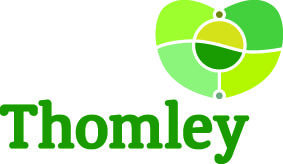 Thomley A place for people of all abilities and disabilitiesOpportunity to join our teamVolunteer Minibus Driver (Weekdays, Saturdays & evenings)To run a regular mini bus service, transporting children & adults with disabilities and their families & carers to Thomley. (Also ideally to carry out vehicle & minor on-site maintenance i.e. non-specialist repairs and maintenance).Thomley is a place for people of all abilities and disabilities.                                                                              We bring disabled people, their families, carers and friends                                                                      together with experienced and nurturing staff that understand                                                                             their needs.http://thomley.org.uk/about-us/staff-vacancies/Downloadable job description and application form:or call Stan on 01844 338380 extension 103.